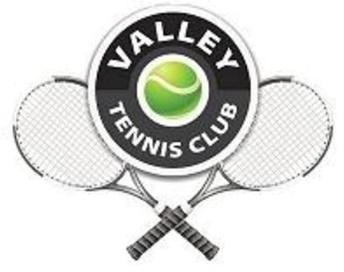 Nomination Form for 2024 Valley Tennis Club Executive PositionsAttn: Juli Smollan SecretaryValley Tennis Club 3230 Yonge StreetBox 1412Toronto, ON M4N 3P6 Dear Juli,We, the two undersigned members of the Valley Tennis Club, nominate  	                                   (NAME) for the position of	(President, Vice President, Secretary, Treasurer or Junior Director) for the 2024 Season, commencing November 1, 2023 and ending October 31, 2024.NOTE: Nominees for President must have served on the Executive for at least 1 year within the previous 5 terms from 2019 to 2023.Please email the completed form by 5 pm ET, Sunday, September 24th, 2023 to info@valleytennisclub.com. Any submissions received after 5 pm on September 24th, 2023 will not be considered.You will receive an email confirmation of receipt. If no confirmation is received by Monday, September 25th, please send a follow up email to info@valleytennisclub.com.